钳工资格认证技师证书一级6000二级5000不含网报鉴定费报考钳工技师证的条件：1、初级（五级），具备以下条件之一者即可参加报名：（1）经本职业初级正规培训达规定标准学时数，并取得毕（结）业证书。（2）在本职业连续见习工作2年以上。（3）本职业学徒期满。2、中级（四级），具备以下条件之一者即可参加报名：（1）取得本职业初级职业资格证书后，连续从事本职业工作3年以上，经本职业中级正规培训达规定标准学时数，并取得毕（结）业证书。（2）取得本职业初级职业资格证书后，连续从事本职业工作5年以上。（3）连续从事本职业工作7年以上。（4）取得经劳动保障行政部门审核认定的、以中级技能为培养目标的中等以上职业学校本职业（专业）毕业证书。3、高级（三级），具备以下条件之一者即可参加报名：（1）取得本职业中级职业资格证书后，连续从事本职业工作4年以上，经本职业高级正规培训达规定标准学时数，并取得毕（结）业证书。（2）取得本职业中级职业资格证书后，连续从事本职业工作7年以上。（3）取得高级技工学校或经劳动保障行政部门审核认定的、以高级技能为培养目标的高等职业学校本职业（专业）毕业证书。（4）大专以上本专业或相关专业毕业生，取得本职业中级职业资格证书后连续从事本职业工作2年以上。4、技师（二级），具备以下条件之一者即可参加报名：（1）取得本职业高级职业资格证书后，连续从事本职业工作5年以上，经本职业技师正规培训达规定标准学时数，并取得毕（结）业证书。（2）取得本职业高级职业资格证书后，连续从事本职业工作8年以上。（3）高级技工学校本职业（专业）毕业生和大专以上本专业或相关专业毕业生取得本职业高级职业资格证书后，连续从事本职业工作满2年。5、高级技师（一级），具备以下条件之一者即可参加报名：（1）取得本职业技师职业资格证书后，连续从事本职业工作3年以上，经本职业高级技师正规培训达规定标准学时数，并取得毕（结）业证书。（2）取得本职业技师职业资格证书后，连续从事本职业工作5年以上。证书颁发部门：人力资源和社会保障厅出证周期：6-8个月学员报名所需材料：身份证正反面-白底照片-毕业证电子版-手机号学员无需考试直接出证证书样本：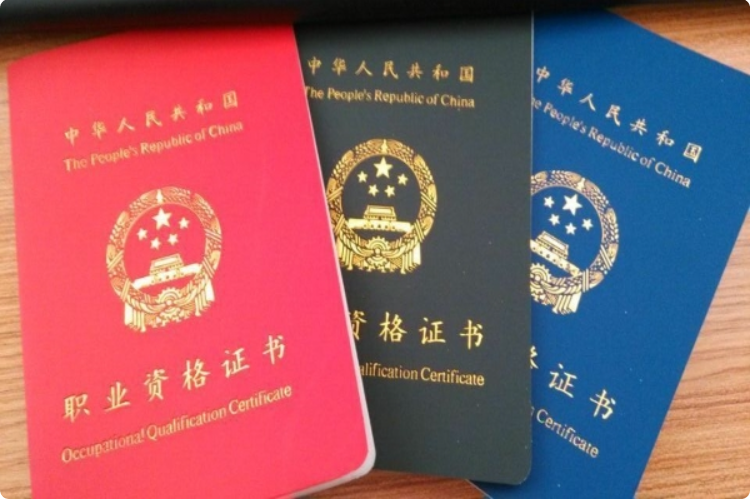 